                     	                 УТВЕРЖДАЮ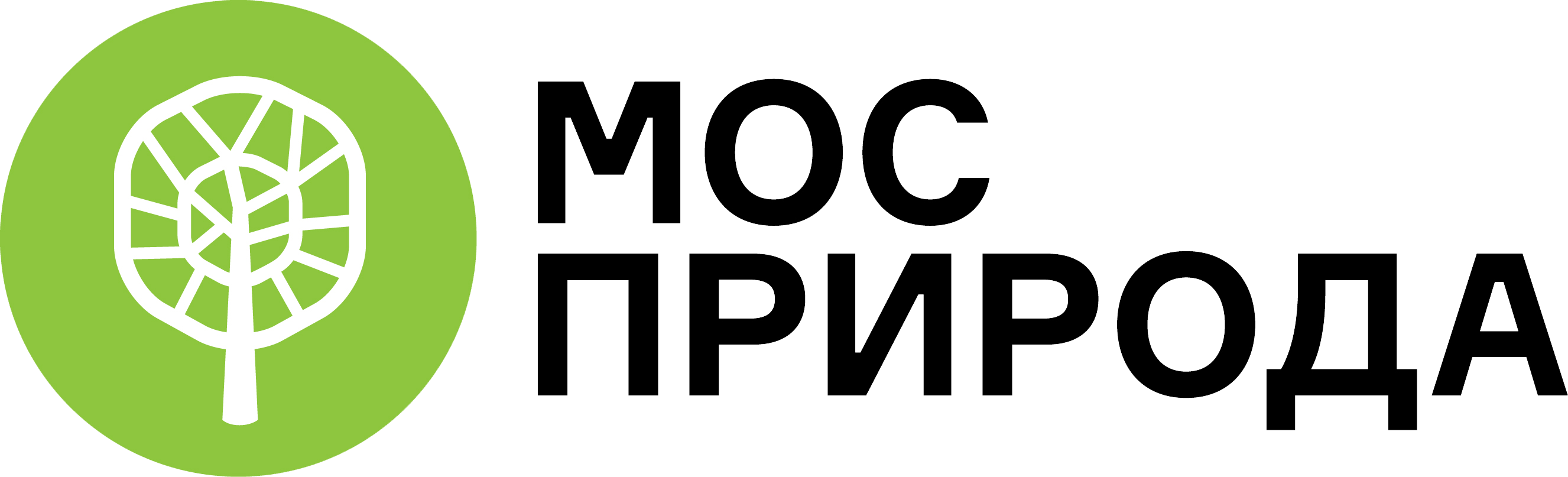 ПОЛОЖЕНИЕо проведении фотоконкурса «Растворись в природе»1. Общие положения1.1. Фотоконкурс «Растворись в природе» (далее – Фотоконкурс) проводит Дирекция природных территорий «Кузьминки-Люблино» ГПБУ «Мосприрода» (далее – Учреждение).1.2. Настоящее Положение определяет порядок проведения, участия в Фотоконкурсе, отбора лучших работ и определения победителей.1.3. Основными задачами Фотоконкурса являются:	- развитие гуманного отношения к природе;- формирование позитивных форм досуга;- выявление творческих способностей участников Фотоконкурса.2. Участники ФотоконкурсаК участию в Фотоконкурсе приглашаются все желающие. 3. Форма проведения Фотографирование природных пейзажей на ООПТ (особо охраняемая природная территория) Москвы.4. Требования, предъявляемые к работам4.1. На Фотоконкурс принимаются фотографии с изображением  природных пейзажей на ООПТ Москвы. Участнику необходимо сделать качественный и интересный снимок, разместить его в социальной сети или прислать на электронную почту.4.2. Каждый участник предоставляет на конкурс не более 1 работы. 4.3. Фото размещаются в социальной сети «Instagram» с хеште́гом  #фотоконкурс_кузьминки2021.4.4 Фото можно прислать на почту kuzkonkurs@yandex.ru  с темой письма «Участвую в Фотоконкурсе».4.5. Работы должны быть сделаны на особо охраняемых природных территориях.4.6. К фотографии прилагается геолокация, подпись или GPS.4.7. Фотографии должны быть сделаны во время проведения Фотоконкурса.5. Условия и порядок проведения Фотоконкурса5.1. Фотоконкурс проводится с 10 августа 2021 по 31 августа 2021 г.Подведение итогов состоится 7 сентября 2021 г. Информация с результатами будет размещена на сайте Мосприроды. 5.2. Общее руководство подготовкой и проведением Фотоконкурса осуществляет отдел экологического просвещения Учреждения. Для оценки работ и подведения итогов формируется Жюри. 5.3. Функции отдела экологического просвещения Учреждения:- контроль и координация проведения Фотоконкурса;- прием работ;- определение состава жюри;- отбор работ-победителей;- публичное объявление об итогах.5.4. Работы должны быть опубликованы в социальной сети Instagram с хештегом #мосприрода, #фотоконкурс_кузьминки2021 или направлены на почту:  kuzkonkurs@yandex.ru с темой «Участвую в Фотоконкурсе»5.5. Участники Фотоконкурса должны быть подписаны на официальную страницу ГПБУ «Мосприрода» в социальной сети Instagram - @mospriroda (см. Приложение №1).6. Критерии Фотоконкурса:- оригинальность работы;- соответствие условиям.7. Использование и авторские права7.1. Отправляя работы, автор дает разрешение организаторам на бесплатное использование предоставляемого им материала в любых целях. Работы могут в дальнейшем использоваться Организаторами в методических и информационных изданиях, для размещения на сайтах и социальных сетях, передаваться для участия в выставках. Организаторы конкурса вправе:- размещать работы на официальном сайте организатора http://mospriroda.ru/, на официальных страницах в социальных сетях - использовать работы финалистов в любых печатных и электронных СМИ;- использовать работы в будущем для проведения специализированных мероприятий.7.2. Оргкомитет берет на себя обязательство указывать фамилию и имя автора работ при их использовании.8. Координаторы Фотоконкурса:Отдел экологического просвещения учета животных Дирекции природных территорий «Кузьминки-Люблино» ГПБУ «Мосприрода». Сайт: http://mospriroda.ru/E-mail: kuzkonkurs@yandex.ruТел.: 8-495-377-35-93.Приложение №1Официальные страницы ГПБУ «Мосприрода» в социальных сетях:Вконтакте: https://vk.com/mosprirodaInstagram: https://www.instagram.com/mosprirodaFacebook: https://www.facebook.com/gpbu.mosprirodaTwitter: https://twitter.com/mospriroda_tutYouTube: https://www.youtube.com/channel/UCLAF5Cvc7KD9dbp4isywtLgЯндекс.Дзен: https://zen.yandex.ru/id/5dff324697b5d400b2ff374bМожно сканировать QR-код через телефон: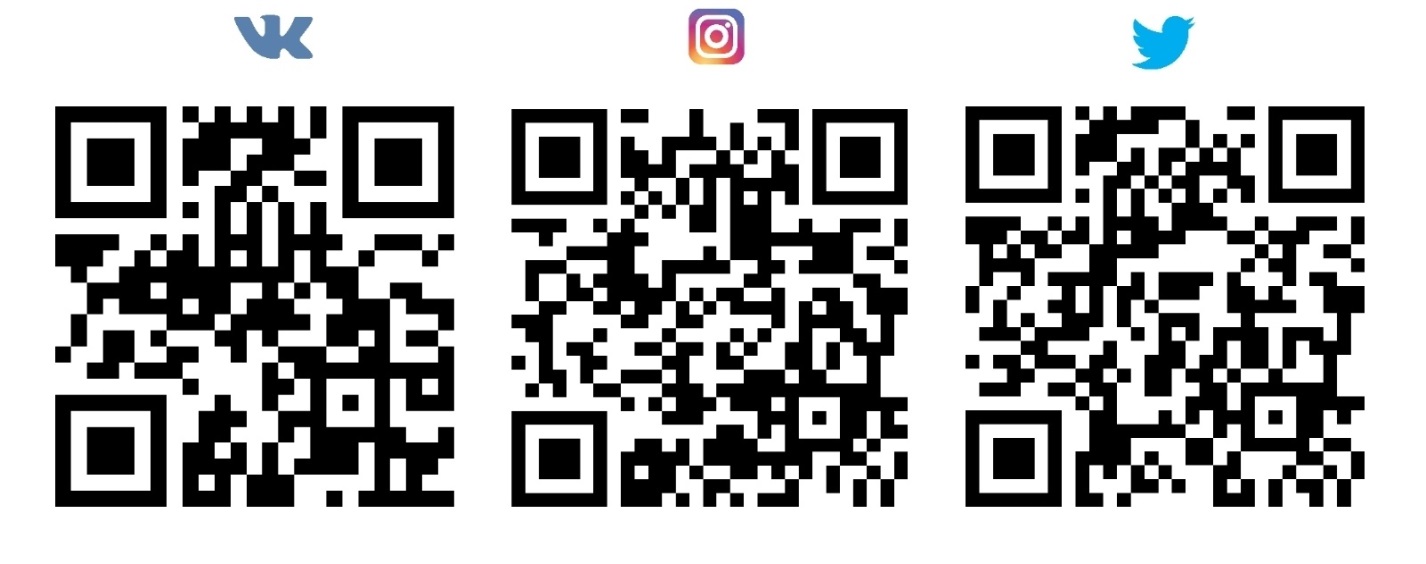 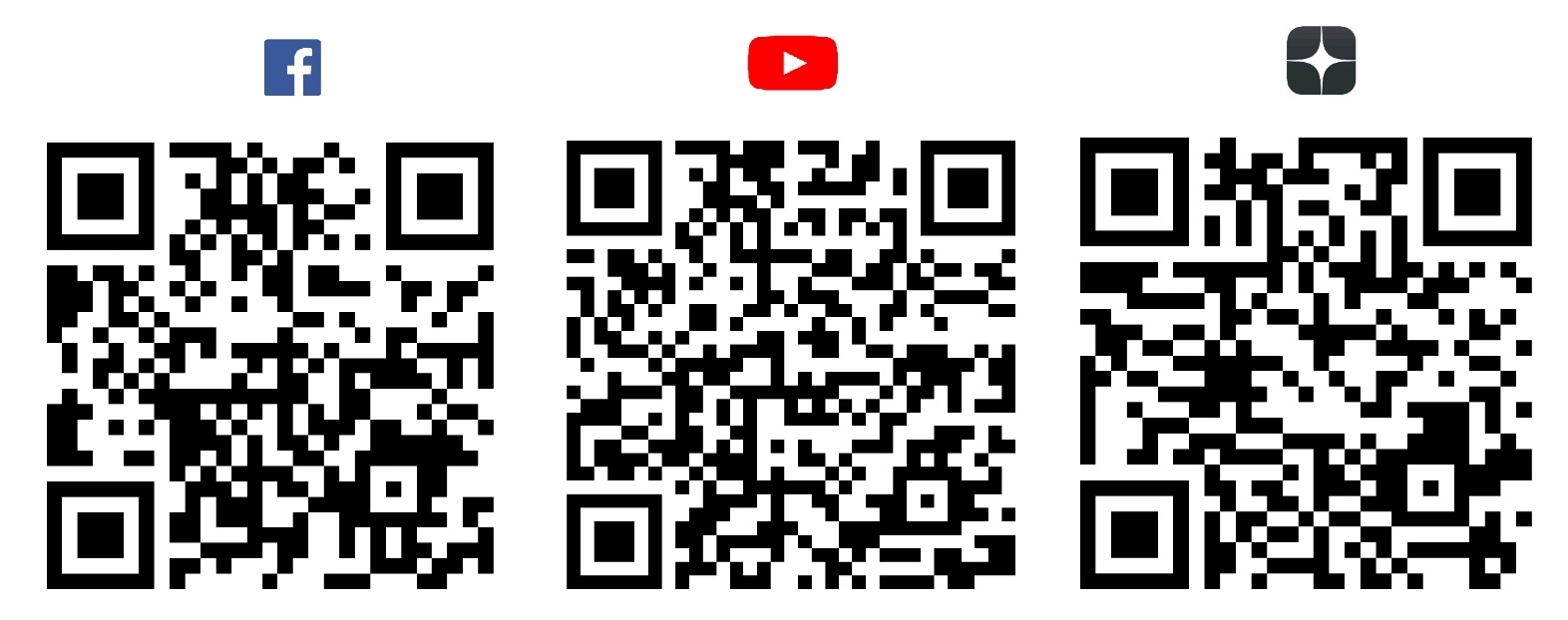 Заместитель руководителяГПБУ «Мосприрода»_  _______________В.В. Струкова«____»______________2021 г.